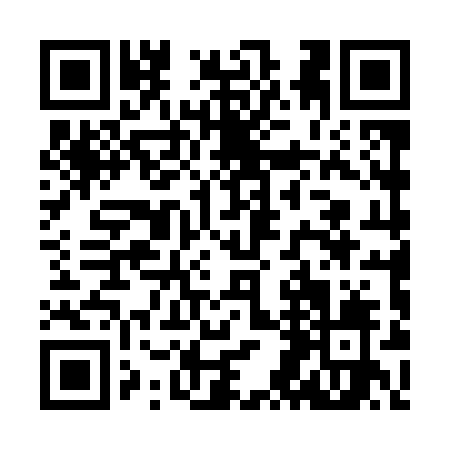 Prayer times for Lubiaszow Nowy, PolandWed 1 May 2024 - Fri 31 May 2024High Latitude Method: Angle Based RulePrayer Calculation Method: Muslim World LeagueAsar Calculation Method: HanafiPrayer times provided by https://www.salahtimes.comDateDayFajrSunriseDhuhrAsrMaghribIsha1Wed2:435:1212:385:458:0410:222Thu2:395:1012:375:468:0610:263Fri2:355:0812:375:478:0710:294Sat2:325:0612:375:488:0910:325Sun2:285:0512:375:498:1110:356Mon2:245:0312:375:508:1210:387Tue2:235:0112:375:518:1410:428Wed2:224:5912:375:528:1510:449Thu2:214:5812:375:528:1710:4510Fri2:214:5612:375:538:1910:4511Sat2:204:5412:375:548:2010:4612Sun2:204:5312:375:558:2210:4613Mon2:194:5112:375:568:2310:4714Tue2:184:5012:375:578:2510:4815Wed2:184:4812:375:588:2610:4816Thu2:174:4712:375:598:2810:4917Fri2:174:4512:376:008:2910:5018Sat2:164:4412:376:008:3110:5019Sun2:164:4312:376:018:3210:5120Mon2:154:4112:376:028:3310:5221Tue2:154:4012:376:038:3510:5222Wed2:144:3912:376:048:3610:5323Thu2:144:3812:376:058:3710:5424Fri2:134:3712:376:058:3910:5425Sat2:134:3612:386:068:4010:5526Sun2:134:3412:386:078:4110:5527Mon2:124:3312:386:088:4310:5628Tue2:124:3212:386:088:4410:5729Wed2:124:3212:386:098:4510:5730Thu2:114:3112:386:108:4610:5831Fri2:114:3012:386:108:4710:58